ПОСТАНОВЛЕНИЕ«20» декабря 2022 г.                              № 17                                         п. Октябрьский«Об утверждении Порядка и сроков внесения изменений в перечень главных администраторов доходов бюджета Октябрьского сельского муниципального образования Республики Калмыкия» В соответствии со статьей 160.1 Бюджетного Кодекса Российской Федерации и постановлением Правительства Российской Федерации от 16.09.2021 № 1569 «Об утверждении общих требований к закреплению за органами государственной власти (государственными органами) субъекта Российской Федерации, органами управления территориальными фондами обязательного медицинского страхования, органами местного самоуправления, органами местной администрации полномочий главного администратора доходов бюджета и к утверждению перечня главных  администраторов доходов бюджета субъекта Российской Федерации, бюджета территориального фонда обязательного медицинского страхования, местного бюджета», Администрация Октябрьского сельского муниципального образования Республики Калмыкия постановляет:1. Утвердить прилагаемый Порядок и сроки внесения изменений в перечень главных администраторов доходов бюджета Октябрьского сельского муниципального образования Республики Калмыкия.2. Разместить настоящее постановление на официальном сайте Октябрьского сельского  муниципального образования Республики Калмыкия в сети Интернет.3. Настоящее постановление вступает в силу со дня его официального опубликования и распространяет свое действие на правоотношения, возникшие при составлении и исполнении бюджета Октябрьского сельского муниципального образования Республики Калмыкия на 2023 год.4. Контроль за исполнением настоящего постановления оставляю за собойГлава (ахлачи)Октябрьского сельскогомуниципального образованияРеспублики Калмыкия                                                                                    С.Н.НамысовАДМИНИСТРАЦИЯОКТЯБРЬСКОГО СЕЛЬСКОГО МУНИЦИПАЛЬНОГО ОБРАЗОВАНИЯРЕСПУБЛИКИ КАЛМЫКИЯ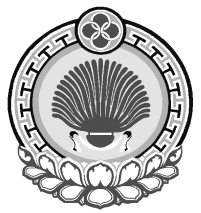 ХАЛЬМГ ТАНhЧИНЯШАЛТИНСК РАЙОНА ОКТЯБРЬСК МУНИЦИПАЛЬНБYРДЭЦИИНАДМИНИСТРАЦул.Центральная , 15, пос. Октябрьский , Республика Калмыкия, 359022тел/факс (884745) 93221, oktyabrskoe-smo @mail.ruул.Центральная , 15, пос. Октябрьский , Республика Калмыкия, 359022тел/факс (884745) 93221, oktyabrskoe-smo @mail.ruул.Центральная , 15, пос. Октябрьский , Республика Калмыкия, 359022тел/факс (884745) 93221, oktyabrskoe-smo @mail.ru